Развитие речевого дыхания.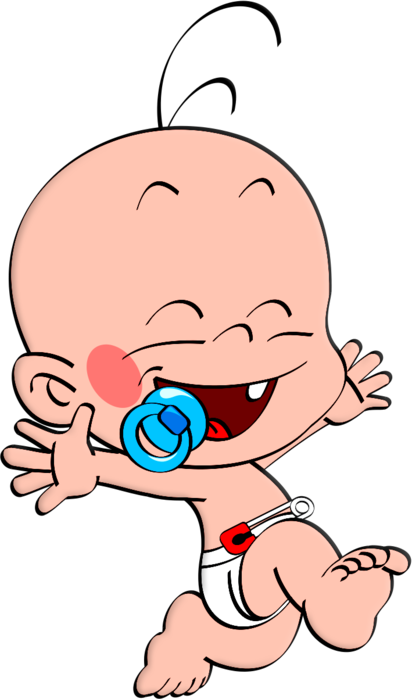 Для детей, имеющих нарушения речи, необходимо формировать длительный ротовой выдох.Для этого нужно проводить дыхательные упражнения. Мама и папа, поиграйте с ребёнком:Сдуть со стола мелко нарезанную цветную бумажку, ватку.Дуть на лежащие на столе карандаши разной формы( круглые и гранёные),на шарики разной тяжести, стараясь сдвинуть их с места.Надувать мыльные пузыри; пускать пузыри в стакане с водой, дуя через соломинку.Надувать воздушные шары, дуть в дудочки, на вертушки, язычки-гуделки.Дуть на бумажные кораблики , пуская их в тазике с водой.Поддерживать в воздухе кусочек ваты на длительном выдохе, дуть на одуванчик.Задуть на длительном и резком выдохе пламя свечи. 